Basın Bülteni					    11 Temmuz 2013Sana’nın 60. Yılında  “Yeşilçam’ın Sultanı” Türkan Şoray Sana Severlerle Buluştu60 yıldır sofraların vazgeçilmezi olan Sana, nostalji rüzgarları estirmeye devam ediyor. Sana’nın 60. yıl kutlamaları kapsamında Migros’un Yeşilçam kampanyası dahilinde Migros mağazalarından Sana alışverişi yaparak Türkan Şoray ile yemeğe çıkma fırsatı yakalayan 15 şanslı çift, unutamayacakları nostalji dolu bir akşam geçirdi.   Türkiye’de margarinin adı olan Sana’nın geride bıraktığı altmış yıl şerefine düzenlediği organizasyon, Pupa Teras’ta gerçekleştirildi.Her 5 TL ve katları tutarındaki alışveriş için bir çekiliş hakkı kazananlar arasında yapılan çekilişle yemeğe katılan 15 şanslı çift, Yeşilçam’ın Sultanı Türkan Şoray ve Sana Ailesi ile birlikte birbirinden lezzetli yemekler eşliğinde sohbet etme fırsatı buldu. Yeşilçam rüzgarıUnutulmaz Türk filmlerine imza atan Türkan Şoray’ın Yeşilçam’daki ve sanat hayatındaki birbirinden eğlenceli anılarıyla renklenen yemekte, katılımcılar hayatları boyunca keyifle hatırlayacakları bir akşam geçirdi. Sana Hakkındaİlk çıktığı günden bugüne her zaman sektöründe lider olmayı başaran Sana, Türkiye’de pazarın lider markasıdır. 1989 yılında Sana, tarihi bir dünya rekoruna imza atarak 130.000 ton satan tek margarin olarak dünya tarihine geçmiştir.Türkiye’de margarinin adı olan Sana klasikleşmiş lezzetiyle Türk mutfağında taht kurmuştur. Her kullanım alanı için farklı bir ürün seçeneği sunan Sana, ekonomik bir seçim arayanlar için Sana Mutlu Aile; buzdolabından ilk çıktığı anda bile kolayca sürülen Sana Kâse; kahvaltılar için yaratılmış özel bir ürün olan Sana Ekmeküstü ve Sana'ların en marifetlisi Sana Hamurişi gibi geniş ürün çeşitleriyle tüketicinin en çok tercih ettiği margarin olarak sofraların değişmez lezzeti olmaya devam etmektedir.60 yıldır özenle hazırladığımız sofralara konuk olan ve yemeklerimize lezzet katan Sana, 60. yılını nostalji rüzgarlarıyla kutluyor. Sana lezzete lezzet katar… Bilgi için: Melis Taşan / Ünite İletişim (212) 272 93 13 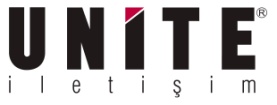 melis.tasan@unite.com.tr; www.unite.com.tr